Pressemeldung von MPDV5 Trends der Fertigungs-ITMPDV identifiziert Trends für 2021Mosbach, 16.02.2021 – Ob Appifizierung, Workflowanpassung oder Machine Learning – das sind die wichtigsten Trends der Fertigungs-IT 2021.Appifizierung und ÖkosystemEinzelne Funktionen, die vormals in größeren Paketen oder als ein Produktstandard angeboten wurden, können nun in kleineren Einheiten, als Apps und je nach Bedarf des Kunden zusammengestellt und gekauft werden. Mit dieser Entwicklung hin zur sogenannten Appifizierung kann der Anwender wesentlich flexibler entscheiden. Damit einhergehen muss die Bereitstellung einer Plattform, auf der diese Apps laufen. Im Idealfall können die einzelnen Apps von verschiedenen Anbietern, Anwendern und Dienstleistern auf dieser Plattform auch Daten untereinander austauschen.Prozessdenken und WorkflowsDa die Abläufe für variantenreichere Produkte immer komplexer werden, braucht es ein Denken in flexiblen Workflows. In der Fertigungs-IT gibt es dafür Systeme, die sowohl die Prozesse im Ganzen als auch einzelne Arbeitsschritte detailliert abbilden. Unerwartete Abweichungen können über ein implementiertes Workflowmanagement abgefangen werden, um den laufenden Produktionsprozess nicht zu unterbrechen. Low Code oder No CodeUnter Low Code beziehungsweise No Code versteht man Methoden zur Modellierung von Abläufen und Zusammenhängen ohne die Verwendung einer Programmiersprache oder Quellcode. Über grafische Modellierungswerkzeuge ordnet man per Drag & Drop verschiedene Elemente an und verbindet diese mittels Operatoren miteinander. Damit lassen sich ganze Fertigungslinien oder ein Konstrukt aus flexibel vernetzten Montagezellen modellieren. Individuelle StandardsoftwareAls Standardsoftware kann jede einzelne App betrachtet werden, die dann im Zusammenspiel mit einer Plattform und anderen Apps eine individuelle Lösung bildet. Wichtig für eine solche individuelle Standardsoftware ist eine umfassende Interoperabilität, die durch ein semantisches Informationsmodell geschaffen wird. So können einzelne Funktionen unabhängig voneinander auf den gleichen Daten arbeiten. Abhängigkeiten werden auf ein Minimum reduziert oder komplett vermieden. Machine LearningMit Machine Learning werden sowohl Eingangsdaten als auch dazu passende Ergebnisse aus der Historie in ein KI-System eingelesen. Das KI-System lernt, entwickelt ein neues Programm und sagt auf Basis neuer Eingangsdaten Ergebnisse voraus. Dadurch verändert sich das Prinzip der Reaktionsfähigkeit hin zur Prävention. In Bewegung bleibenViele dieser fünf Trends sind bereits seit mehreren Jahren Thema in der Fertigungs-IT und ihre Bedeutung nimmt immer mehr zu. Wichtig dabei bleibt aber: Nicht jede technologische Innovation bringt automatisch einen neuen oder gesteigerten Nutzen mit sich. Es geht darum kritisch zu hinterfragen, welche Technologien sind für einen jeweiligen Anwendungsfall von Vorteil. Der Anwendungsnutzen für das entsprechende Fertigungsunternehmen soll nach wie vor im Vordergrund stehen. (ca. 3.000 Zeichen)Bildmaterial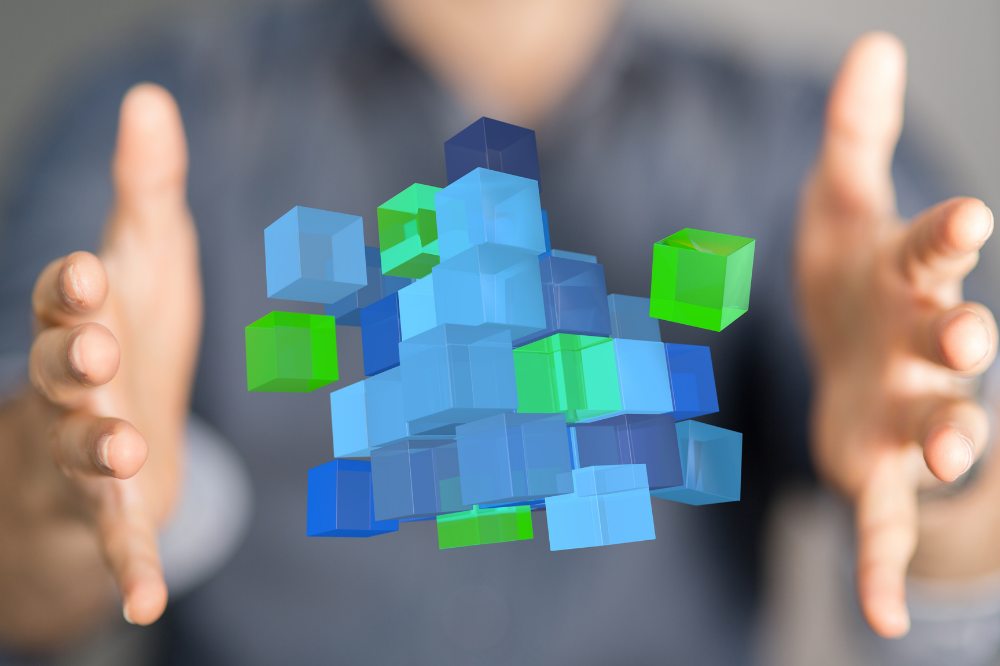 Appifizierung und Ökosystem sind nur ein Trendthema in der Fertigungs-IT 2021. Bildquelle: (MPDV, Adobe Stock)Über MPDVMPDV mit Hauptsitz in Mosbach ist der Marktführer für IT-Lösungen in der Fertigung. Mit mehr als 40 Jahren Projekterfahrung im Produktionsumfeld verfügt MPDV über umfangreiches Fachwissen und unterstützt Unternehmen jeder Größe auf ihrem Weg zur Smart Factory. Produkte von MPDV wie das Manufacturing Execution System (MES) HYDRA, das Advanced Planning and Scheduling System (APS) FEDRA oder die Manufacturing Integration Platform (MIP) ermöglichen es Fertigungsunternehmen, ihre Produktionsprozesse effizienter zu gestalten und dem Wettbewerb so einen Schritt voraus zu sein. In Echtzeit lassen sich mit den Systemen fertigungsnahe Daten entlang der gesamten Wertschöpfungskette erfassen und auswerten. Verzögert sich der Produktionsprozess, erkennen Mitarbeiter das sofort und können gezielt Maßnahmen einleiten. Täglich nutzen weltweit mehr als 900.000 Menschen in über 1.400 Fertigungsunternehmen die innovativen Softwarelösungen von MPDV. Dazu zählen namhafte Unternehmen aller Branchen. Die MPDV-Gruppe beschäftigt rund 500 Mitarbeiter an 13 Standorten in Deutschland, China, Luxemburg, Malaysia, der Schweiz, Singapur und den USA. Weitere Informationen unter www.mpdv.com. PressekontaktMPDV Mikrolab GmbH	Fon	+49 6261 9209-0Maren Sautner	Fax	+49 6261 18139Römerring 1	presse@mpdv.com 74821 Mosbach	www.mpdv.com 